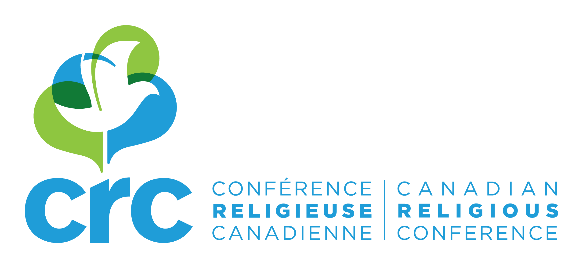 REGISTRATION FORMCRC JPIC Ontario Gathering 
“Guadalupe Circle: Taking action together”Program + Accommodation fees are paid to the CRCRegistration + accommodation Fee:$150 payable to the “Canadian Religious Conference” or “CRC”.The fee covers the program costs, one night lodging, breakfast, lunch, dinner and snacks.Send cheque by November 15, 2017 to:	Canadian Religious Conference	Attention: Nathalie Gauthier	2715, chemin de la Côte Sainte-Catherine	Montreal (QC)  H3T 1B6Name:	______      Congregation initials: ________________________Address: __________________________________________________________________________________E-mail: ____________________________________________________________________________________Cheques enclosed for the following additional persons:____________________________________________________________________________________________________________________________________________________________________________________Please list any meal restrictions should you have any (and we will try to accommodate with the Centre): ______________________________________________________________________________________________________________________________________________________________________________________________________________________________________________________________________________